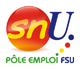 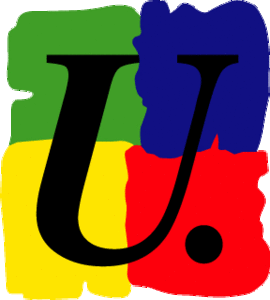    	Merci de nous joindre la copie de votre historique de vos rémunérations, accès via , bureau métier /RH/MON DOSSIER GAP . Commentaire………………………………………..………………...…………..……………………………………………………………..………………...…………..……………………………………………………………..………………...…………..……………………………………………………………..………………...…………..……………………………………………………………..………………...…………..……………………………………..………………...…………..……………………………………………………………..………………...…………..……………………………………..………………...…………..………………………………………………………..………………...…………..………………………………………………………………………………………………………………………………………………………………………………………………………………Date : ……………………………………………Nom : Nom : Prénom : Site : Mail :Mail :Tel personnel (si vous le souhaitez) :  Tel personnel (si vous le souhaitez) :  Date d’entrée dans l’institution d’origine : Date d’entrée dans l’institution d’origine : Date d’option : Date d’option : Date d’entrée dans la CCN (le cas échéant) : Date d’entrée dans la CCN (le cas échéant) : Emploi exercé (gestionnaire appui, conseiller, RE , Psycho…)Emploi exercé (gestionnaire appui, conseiller, RE , Psycho…)Coefficient  et échelon actuel : (voir le bulletin de salaire)Coefficient  et échelon actuel : (voir le bulletin de salaire)Historique des promotions et coëf demandés : Historique des promotions et coëf demandés : Date d’obtention du dernier coëf : Date d’obtention du dernier coëf : Coefficient demandé : Coefficient demandé : Sylvie AubertCéline ComtetOlivia MagnenAnne HillionClaudine ThéophaneSandrine BoulayChristel Daudin Patricia Buchet   Catherine Brochard